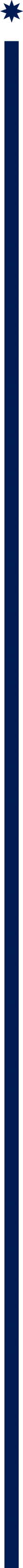 신청기업 교육 지원 담당자교육비 납부위와 같이 교육을 신청하고, 교육비를 납부하고자 합니다.2018년     월     일울산과학기술원 융합경영대학원은 2018 ECTFE 단기과정의 원활한 진행을 위해 수강생의 개인정보를 아래와 같이 수집 · 이용 합니다. ※ 귀하는 UNIST 융합경영대학원 ECTFE 단기과정 진행에 필요한 최소한의 개인정보 수집· 이용에 동의하지 않을 권리가 있으며, 동의 거부 시 거부한 내용에 대해 서비스가 제한될 수 있습니다.「개인정보보호법 제15조(개인정보의 수집․이용), 제17조(개인정보의 제공), 제18조(개인정보의 이용․제공 제한, 제22조(동의를 받는 방법)」에 의거 개인정보처리에 관하여 고지를 받았으며 본인은 위와 같이 개인정보 수집 및 이용․제공에 동의합니다.위 개인정보의 수집·이용에 동의합니다.   동의합니다.□     동의하지 않습니다.□ 2018 년   월   일정보주체 이름 :          (인)(정보주체가 14세 미만인 경우) 법정대리인 이름 :          (인)UNIST 융합경영대학원에서 제공하는 「2018 UNIST 하반기 ECTFE Professional Energy Trader Trading Program」에 관심 가져 주셔서 감사합니다.교육 정보 제공과 강의 안내를 위해 아래의 항목에 빠짐없이 기입해주시기 바랍니다.기업명부서/직위이메일휴대폰신청과목Physical Crude & Products Trading, Market Structure, and OptimizationTrading Simulation, Paper Trading and Price Risk ManagementPhysical Crude & Products Trading, Market Structure, and OptimizationTrading Simulation, Paper Trading and Price Risk ManagementPhysical Crude & Products Trading, Market Structure, and OptimizationTrading Simulation, Paper Trading and Price Risk Management아래 항목들은 수료증 발급 시 이용되니, 정확하게 기재해주시기 바랍니다.성명, 생년월일: 여권에 기재된 표기법 기준주소: 수료증을 발송 받을 도로명 주소(우편번호 포함)아래 항목들은 수료증 발급 시 이용되니, 정확하게 기재해주시기 바랍니다.성명, 생년월일: 여권에 기재된 표기법 기준주소: 수료증을 발송 받을 도로명 주소(우편번호 포함)아래 항목들은 수료증 발급 시 이용되니, 정확하게 기재해주시기 바랍니다.성명, 생년월일: 여권에 기재된 표기법 기준주소: 수료증을 발송 받을 도로명 주소(우편번호 포함)아래 항목들은 수료증 발급 시 이용되니, 정확하게 기재해주시기 바랍니다.성명, 생년월일: 여권에 기재된 표기법 기준주소: 수료증을 발송 받을 도로명 주소(우편번호 포함)성명(한글)생년월일성명(영문)(영문)(영문)주소(회사)(자택)(회사)(자택)(회사)(자택)성명부서/직위전화번호이메일납부기간: 2018.09.17.(월) ~ 2018.10.05.(금)납부금액: 신청 과목 * 1,500,000원입금계좌: 경남은행 540-32-0002060 (예금주: 울산과학기술원)신청기업:신 청 인:(인)ECTFE 단기과정 진행을 위한 개인정보 수집 · 이용 동의서수집 목적수집 항목보유·이용기간수강생 식별[필수]성명신청서 제출일로부터 3년강의진행을 위한 정보 수집[필수]회사명, 산업분야, 부서, 직위, 이메일신청서 제출일로부터 3년단기과정 안내 및 공지사항 전달[필수]이메일, 연락처(핸드폰/회사), 팩스신청서 제출일로부터 3년기타 ECTFE프로그램 정보 송부[선택]회사주소 또는 자택주소, 이메일신청서 제출일로부터 3년